Звук сирен - это сигнал «ВНИМАНИЕ ВСЕМ!»Звук сирен - это сигнал«ВНИМАНИЕ ВСЕМ!»Сигнал «ВНИМАНИЕ ВСЕМ!» – это единый сигнал оповещения населения о любых опасностях и чрезвычайных ситуациях, который сопровождается включением сирен, прерывистыми гудками с последующей речевой информацией о сложившейся ситуации и порядке действий.Что необходимо делать по этому сигналу? Если Вы находитесь дома, на работе, в общественном месте и услышали звук сирены или звуковой сигнал «ВНИМАНИЕ ВСЕМ», то немедленно включите приемник радиовещания или включите телевизионный приемник на любой местный новостной канал.По окончании звукового сигнала «ВНИМАНИЕ ВСЕМ» по каналам телевидения и по радио будет передаваться речевая информация о сложившейся обстановке и порядке действия населения.Всем взрослым необходимо усвоить самим и разъяснить детям, что звук сирен — это сигнал «ВНИМАНИЕ ВСЕМ». Услышав его, не надо пугаться. Дождитесь разъяснения его причины.Полностью прослушав и поняв речевую информацию, необходимо выполнить все рекомендации. Если Вы не полностью прослушали речевую информацию, то не спешите выключить радио или телевизор, информация будет повторена еще раз. Помните, что в первую очередь необходимо взять документы, деньги и по возможности запас еды и питьевой воды на сутки.Если Вы находитесь на работе, на территории предприятия или в цеху и услышите сигнал «ВНИМАНИЕ ВСЕМ», прервите рабочий процесс, завершите телефонный разговор или совещание, находясь же в шумном цеху, остановите станок, заглушите машину, а если невозможно это сделать, то подойдите к ближайшему громкоговорителю на предприятии.Если Вы находитесь на улице города или населенного пункта и услышали сигнал «ВНИМАНИЕ ВСЕМ», то подойдите к ближайшему уличному громкоговорителю и по окончании звукового сигнала сирен прослушайте информацию, выполните все рекомендации.В местах, где из-за удаленности не слышно звука сирен и нет громкоговорителей центрального радиовещания, сигнал «ВНИМАНИЕ ВСЕМ» и речевую информацию будут передавать специальные автомобили, оснащенные системой громкоговорящей связи. Речевая информация в каждом случае будет соответствовать угрозе или сложившейся ситуации.При невозможности ознакомления с информацией такими способами следует обратиться в единую дежурно-диспетчерскую службу муниципального образования либо позвонить по единому номеру вызова экстренных оперативных служб «112».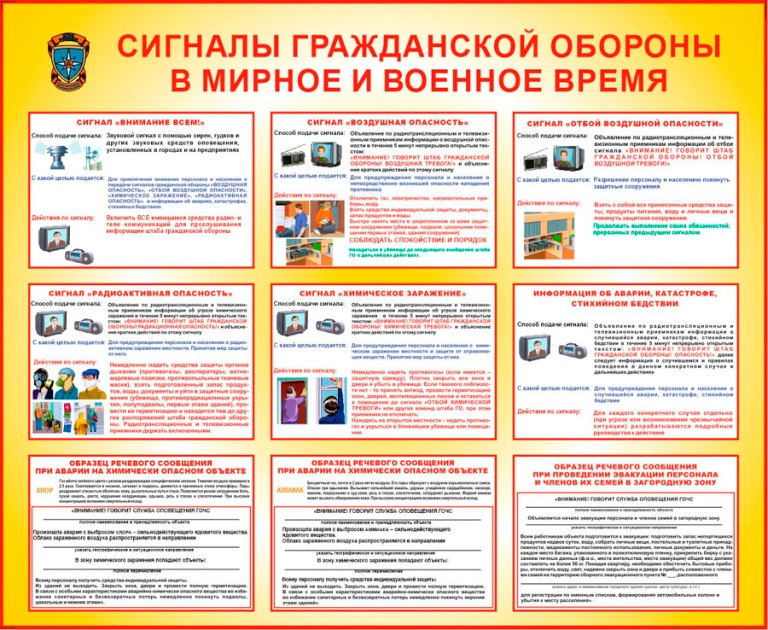 